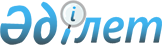 О районном бюджете на 2013-2015 годы
					
			Утративший силу
			
			
		
					Решение Аральского районного маслихата Кызылординской области от 19 декабря 2012 года N 65. Зарегистрировано Департаментом юстиции Кызылординской области 11 января 2013 года за N 4389. Утратило силу в связи с истечением срока применения - (письмо Аральского районного маслихата Кызылординской области от 27 марта 2014 года N 03-16/97)      Сноска. Утратило силу в связи с истечением срока применения - (письмо Аральского районного маслихата Кызылординской области от 27.03.2014 N 03-16/97).      Примечание РЦПИ.

      В тексте документа сохранена пунктуация и орфография оригинала.

      В соответствии с Бюджетным кодексом Республики Казахстан от 4 декабря 2008 года, подпунктом 1) пункта 1 статьи 6 Закона Республики Казахстан от 23 января 2001 года "О местном государственном управлении и самоуправлении в Республике Казахстан", Законом Республики Казахстан от 28 апреля 1995 года N 2247 "О льготах и социальной защите участников, инвалидов Великой Отечественной войны и лиц, приравненных к ним" Аральский районный маслихат РЕШИЛИ:



      1. Утвердить бюджет района на 2013-2015 годы согласно приложениям 1, 2 и 3, в том числе на 2013 год в следующем объеме:

      1) доходы – 7 339 235 тысяч тенге, в том числе:

      налоговые поступления – 1 080 059 тысяч тенге;

      неналоговые поступления – 11 022 тысяч тенге;

      поступления от продажи основного капитала – 78 750 тысяч тенге;

      поступления трансфертов – 6 169 404 тысяч тенге;

      2) затраты - 7 417 667 тысяч тенге;

      3) чистое бюджетное кредитование – 23 300 тысяч тенге;

      бюджетные кредиты – 25 965 тысяч тенге;

      погашение бюджетных кредитов – 2 665 тысяч тенге;

      4) сальдо по операциям с финансовыми активами – 60 000 тысяч тенге;

      приобретение финансовых активов – 60 000 тысяч тенге;

      поступления от продажи финансовых активов государства-0;

      5) дефицит (профицит) бюджета - - 161 732 тысяч тенге;

      6) финансирование дефицита (использование профицита) – 161 732 тысяч тенге.

      Сноска. Пункт 1 в редакции решения Аральского районного маслихата Кызылординской области от 10.12.2013 N 134 (вводится в действие со дня его первого официального опубликования и распространяется на отношения возникшие с 01.01.2013). 



      2. Исключен решением Аральского районного маслихата Кызылординской области от 02.05.2013 N 93 (вводится в действие со дня его первого официального опубликования и распространяется на отношения, возникшие с 01.01.2013). 



      3. Утвердить перечень местных бюджетных программ, не подлежащих секвестрированию в процессе исполнения местных бюджетов на 2013 год согласно приложения 8.

      Сноска. Пункт 3 в редакции решения Аральского районного маслихата Кызылординской области от 26.02.2013 N 76 (вводится в действие с 01.01.2013). 



      4. Согласно законодательству Республики Казахстан утвердить разовую социальную помощь на приобретение топлива специалистам здравоохранения, социального обеспечения, культуры, спорта и ветеринарии, проживающим и работающим в сельской местности, и педагогическим работникам образования, работающим в сельской местности в размере - 4 500 тысяч тенге.



      5. Учесть, что в бюджете района на 2013 год за счет республиканского бюджета предусмотрены текущие целевые трансферты в следующих размерах:

      1) на оснащение учебным оборудованием кабинетов физики, химии и биологии в государственных учреждениях основного среднего и общего среднего образования - 16 388 тысяч тенге;

      2) на обеспечение оборудованием, программным обеспечением детей-инвалидов, обучающихся на дому - 2 592 тысяч тенге;

      3) на реализацию государственного заказа по образованию в дошкольных организациях - 214 762 тысяч тенге;

      4) на ежемесячные выплаты денежных средств опекунам (попечителям) на содержание ребенка (детей), оставшегося без попечения родителей - 16 876 тысяч тенге;

      5) на повышение оплаты труда учителям (автономного общества образования "Назарбаев Интеллектуальные школы") дополнительно - 13 435 тысяч тенге;

      6) на увеличение размера доплаты за квалификационную категорию учителям школ и воспитателям дошкольных организаций образования - 41 795 тысяч тенге;

      7) на проведение противоэпизоотических мероприятий - 104 335 тысяч тенге;

      8) на реализацию мероприятий по социальной поддержке специалистов - 4 608 тысяч тенге;

      9) на реализацию "Программы занятости-2020" - 78 416 тысяч тенге;

      10) на введение стандартов специальных социальных услуг - 3 824 тысяч тенге;

      11) на реализацию мероприятий для решения вопросов обустройства аульных (сельских)округов и реализацию мер по содействию экономическому развитию регионов в рамках Программы "Развитие регионов" - 29 561 тысяч тенге;

      12) на развитие сельских населенных пунктов (ремонт дорог) в рамках программы "Занятость - 2020" -134 126 тысяч тенге;

      13) на 280 мест в городе Аральск за счет целевых трансфертов на развитие на строительство детского сада - 100 000 тысяч тенге;

      14) на расширение и реконструкцию системы водообеспечения населенного пункта Сапак - 95 961 тысяч тенге;

      15) на расширение и реконструкцию системы водообеспечения населенного пункта Косжар - 118 209 тысяч тенге;

      16) на расширение и реконструкцию системы водообеспечения населенного пункта Жаланаш - 127 284 тысяч тенге;

      17) на расширение и реконструкцию системы водообеспечения населенного пункта Акбай - 147 008 тысяч тенге;

      18) на строительство жилых домов - 11 200 тысяч тенге;



      5-1. Учесть, что в бюджете района на 2013 год за счет областного бюджета предусмотрены целевые трансферты:

      1) на содержание инспектора по защите прав детей в учреждениях образования - 821 тысяч тенге;

      2) на содержание вновь вводимых школ - 90 941 тысяч тенге;

      3) Исключен решением Аральского районного маслихата Кызылординской области от 02.05.2013 N 93 (вводится в действие со дня его первого официального опубликования и распространяется на отношения, возникшие с 01.01.2013). 

      4) Исключен решением Аральского районного маслихата Кызылординской области от 02.05.2013 N 93 (вводится в действие со дня его первого официального опубликования и распространяется на отношения, возникшие с 01.01.2013). 

      5) на содержание районного Дома культуры - 15 388 тысяч тенге;

      6) на строительство детского сада на 90 мест в населенном пункте Жаланаш - 220 304 тысяч тенге;

      7) на строительство школы N 75 на 100 мест в населенном пункте Карашалан - 100 000 тысяч тенге;

      8) на строительство школы N 68 на 100 мест в населенном пункте Косаман - 325 103 тысяч тенге;

      9) на строительство школы N 248 на 140 мест в населенном пункте Токабай - 100 000 тысяч тенге;

      10) на софинансирование строительства детского сада на 280 мест в городе Аральск - 10 000 тысяч тенге;

      11) на строительство административного здания в поселке Саксаульск - 126 054 тысяч тенге;

      12) на софинансирование строительства жилых домов - 1 108 тысяч тенге;

      13) на софинансирование проекта по расширению и реконструкции системы водообеспечения населенного пункта Сапак - 4 516 тысяч тенге;

      14) на софинансирование проекта по расширению и реконструкции системы водообеспечения населенного пункта Косжар - 5 278 тысяч тенге;

      15) на софинансирование проекта по расширению и реконструкции системы водообеспечения населенного пункта Жаланаш - 6 741 тысяч тенге;

      16) на софинансирование проекта по расширению и реконструкции системы водообеспечения населенного пункта Акбай - 7 511 тысяч тенге;

      17) на бюджетные кредиты для реализации по социальной поддержке специалистов - 25 965 тысяч тенге.



      5-2. Учесть, что выделены целевые текущие трансферты за счет средств областного бюджета 6 190 тысяч тенге на оказание социальной помощи для обучения студентов из числа семей социально-уязвимых слоев населения по востребованным в регионе специальностям и 100 000 тысяч тенге на благоустройство населенных пунктов.

      Сноска. Решение дополнено пунктом 5-2 в соответствии с решением  Аральского районного маслихата Кызылординской области от 02.05.2013 N 93 (вводится в действие со дня его первого официального опубликования и распространяется на отношения, возникшие с 01.01.2013). 



      5-3. Учесть, что выделены целевые трансферты на развитие за счет средств областного бюджета 201 312 тысяч тенге на реконструкцию освещения улиц города, 60 000 тысяч тенге на увеличение уставного капитала Аральского городского многоотраслевого коммунального государственного предприятия на праве хозяйственного ведения, 30 033 тысяч тенге на завершение работ по реконструкции и расширению системы водоснабжения поселка Жаксыкылыш, 28 000 тысяч тенге на строительство жилых домов (для стоящих в очереди).

      Сноска. Решение дополнено пунктом 5-3 в соответствии с решением  Аральского районного маслихата Кызылординской области от 02.05.2013 N 93 (вводится в действие со дня его первого официального опубликования и распространяется на отношения, возникшие с 01.01.2013). 



      5-4. Учесть, что выделены целевые текущие трансферты за счет средств областного бюджета 879 тысяч тенге на проведение семинар-тренингов психологами учреждений образования.

      Сноска. Решение дополнено пунктом 5-4 в соответствии с решением  Аральского районного маслихата Кызылординской области от 17.07.2013 N 110 (вводится в действие со дня его первого официального опубликования и распространяется на отношения, возникшие с 01.01.2013).



      5-5. Учесть, что уменьшены целевые трансферты на развитие за счет средств областного бюджета 5 067 тысяч тенге с социальной помощи для выплаты коммунальных услуг лицам, проработавшим не менее 6 месяцев в тылу в году Великой Отечественной войны.

      Сноска. Решение дополнено пунктом 5-5 в соответствии с решением  Аральского районного маслихата Кызылординской области от 17.07.2013 N 110 (вводится в действие со дня его первого официального опубликования и распространяется на отношения, возникшие с 01.01.2013).



      5-6. Учесть, что уменьшены целевые трансферты на развитие за счет средств областного бюджета 4 331 тысяч тенге с разработки проектно-сметной документаций и государственной экспертизой проекта "Реконструкция автодороги М-32 "Самара-Шымкент"-"Жаксыкылыш-Токабай-Абай" (85 км) районного значения в направлении центра аульного округа Каракум населенного пункта Абай Аральского района.

      Сноска. Решение дополнено пунктом 5-6 в соответствии с решением  Аральского районного маслихата Кызылординской области от 17.07.2013 N 110 (вводится в действие со дня его первого официального опубликования и распространяется на отношения, возникшие с 01.01.2013).



      5-7. Учесть, что выделены целевые текущие трансферты за счет средств республиканского бюджета 15 965 тысяч тенге на увеличение штатных единиц местных исполнительных органов, 14 342 тысяч тенге на реализацию государственного образовательного заказа в дошкольных организациях образования.

      Сноска. Решение дополнено пунктом 5-7 в соответствии с решением  Аральского районного маслихата Кызылординской области от 17.07.2013 N 110 (вводится в действие со дня его первого официального опубликования и распространяется на отношения, возникшие с 01.01.2013); с изменениями, внесенными решением Аральского районного маслихата Кызылординской области от 03.09.2013 N 120 (вводится в действие со дня его первого официального опубликования и распространяется на отношения, возникшие с 01.01.2013). 



      5-8. Учесть, что снято с решения районного маслихата 78 416 тысяч тенге целевых текущих трансфертов выделения для реализации мероприятии в рамках "Занятость – 2020" дорожная карта и 134 126 тысяч тенге с развития сельских населенных пунктов в рамках программы "Занятость- 2020" (ремонт дорог) из средств республиканского бюджета.

      Сноска. Решение дополнено пунктом 5-8 в соответствии с решением  Аральского районного маслихата Кызылординской области от 17.07.2013 N 110 (вводится в действие со дня его первого официального опубликования и распространяется на отношения, возникшие с 01.01.2013).



      5-9. Учесть, что выделено 2 553 тысяч тенге текущих целевых трансфертов за счет средств из областного бюджета на выкуп музыкальной аппаратуры для Аральского городского Дома культуры.

      Сноска. Решение дополнено пунктом 5-9 в соответствии с решением  Аральского районного маслихата Кызылординской области от 03.09.2013 N 120 (вводится в действие со дня его первого официального опубликования и распространяется на отношения, возникшие с 01.01.2013). 



      5-10. Учесть, что выделены целевые текущие трансферты за счет средств областного бюджета 4 192 тысяч тенге на реализацию государственного образовательного заказа в дошкольных организациях и 6 390 тысяч тенге на содержание общеобразовательных школ.

      Сноска. Решение дополнено пунктом 5-10 в соответствии с решением  Аральского районного маслихата Кызылординской области от 08.11.2013 N 131 (вводится в действие со дня его первого официального опубликования и распространяется на отношения возникшие с 01.01.2013). 



      5-11. Учесть, что уменьшены целевые текущие трансферты за счет средств областного бюджета выделенные на содержание общеобразовательных школ 18 829 тысяч тенге.

      Сноска. Решение дополнено пунктом 5-11 в соответствии с решением  Аральского районного маслихата Кызылординской области от 08.11.2013 N 131 (вводится в действие со дня его первого официального опубликования и распространяется на отношения возникшие с 01.01.2013). 



      5-12. Учесть, что уменьшены целевые трансферты на развитие за счет средств областного бюджета на софинансирование проекта "Реконструкция и расширение системы водообеспечения населенного пункта Сапак Аральского района" 52 тысяч тенге, на софинансирование проекта "Реконструкция и расширение системы водообеспечения населенного пункта Жаланаш Аральского района" 51 тысяч тенге, на софинансирование проекта "Реконструкция и расширение системы водообеспечения населенного пункта Косжар Аральского района" 1 615 тысяч тенге, на софинансирование проекта "Реконструкция и расширение системы водообеспечения населенного пункта Акбай Аральского района" 2 076 тысяч тенге и на реконструкцию и расширение системы водообеспечения поселка Жаксыкылыш 1 800 тысяч тенге.

      Сноска. Решение дополнено пунктом 5-12 в соответствии с решением  Аральского районного маслихата Кызылординской области от 08.11.2013 N 131 (вводится в действие со дня его первого официального опубликования и распространяется на отношения возникшие с 01.01.2013). 



      5-13. Учесть, что уменьшены текущие целевые трансферты за счет средств республиканского бюджета выделенные на обеспечение оборудованием, программным обеспечением детей-инвалидов, обучающихся на дому 915 тысяч тенге, средства выделяемые на ежемесячные выплаты денежных средств опекуном (попечителям) на содержание ребенка-сироты (детей-сирот) и ребенка (детей), оставшегося без попечения родителей 3900 тысяч тенге, средства выделенные на повышение оплаты труда учителям, прошедшим повышение квалификации по трехуровневой системе 871 тысяч тенге, средства выделенные для реализации мер по содействию экономическому развитию регионов в рамках Программы "Развитие регионов" 3169 тысяч тенге.

      Сноска. Решение дополнено пунктом 5-13 в соответствии с решением  Аральского районного маслихата Кызылординской области от 10.12.2013 N 134 (вводится в действие со дня его первого официального опубликования и распространяется на отношения возникшие с 01.01.2013). 



      5-14. Учесть, что уменьшен целевой текущий трансферт за счет средств областного бюджета, выделенный на оказание социальной помощи студентам из числа социально-уязвимых слоев населения, обучающихся по востребованным в регионе специальностям на сумму 202 тысяч тенге.

      Сноска. Решение дополнено пунктом 5-14 в соответствии с решением  Аральского районного маслихата Кызылординской области от 10.12.2013 N 134 (вводится в действие со дня его первого официального опубликования и распространяется на отношения возникшие с 01.01.2013). 



      6. Утвердить резерв местного исполнительного органа района на 2013 год в размере 11 923 тысяч тенге.

      Сноска. Пункт 6 в редакции решения Аральского районного маслихата Кызылординской области от 26.02.2013 N 75 (вводится в действие с 01.01.2013). 



      6-1. Учесть, что уменьшены целевые трансферты на развитие за счет средств республиканского бюджета, выделенные на 2013 год на строительство государственного коммунального казенного предприятия детский сад "Желкен" на 90 мест в населенном пункте Жаланаш - 220 304 тысяч тенге, на строительство государственного учреждения "Средняя школа N 75" на 100 мест в населенном пункте Карашалан - 100 000 тысяч тенге, на строительство государственного учреждения "Средняя школа N 68" на 100 мест в населенном пункте Косаман - 325 103 тысяч тенге, на строительство государственного учреждения "Средняя школа N 248" на 140 мест в населенном пункте Токабай - 100 000 тысяч тенге, на софинансирование строительства детского сада на 280 мест в городе Аральск - 110 000 тысяч тенге (из них 10 000 тысяч тенге софинансированная сумма из областного бюджета) и 126 054 тысяч тенге на строительство административного здания в поселке Саксаульск, всего 981 461 тысяч тенге в целях финансирования средств через соответствующее областное управление.

      Сноска. Решение дополнено пунктом 6-1 в соответствии с решением  Аральского районного маслихата Кызылординской области от 26.02.2013 N 75 (вводится в действие с 01.01.2013). 



      6-2. Учесть, что выделены целевые текущие трансферты за счет средств областного бюджета социальной помощи на оплату коммунальных услуг лицам, работавшим не менее 6 месяцев в тылу Великой Отечественной войны в сумме 30 044 тысяч тенге, на приобретение одной автомашины "Газель" для перевозки детей государственному коммунальному казенному предприятию "Спорт клуб" - 2 830 тысяч тенге, 26 000 тысяч тенге целевого текущего трансферта на содержание нового детского сада на 90 мест, приспособленного здания бывшей школы искусств, на подготовку проектно-сметных документаций и проведение государственной экспертизы на капитальные работы по школам - 15 084 тысяч тенге, за счет целевых трансфертов на развитие на подготовку проектно-сметных документаций и проведение государственной экспертизы проекта реконструкции автомобильных дорог районного значения М-32"Самара-Шымкент" "Жаксыкылыш-Токабай-Абай" (85 км) в направлении населенного пункта Абай аульного округа Каракум - 40 416 тысяч тенге, на подготовку проектно-сметных документаций для проведения внутренней системы водоснабжения в новых микрорайонах протяженностью - 25 км 8 600 тысяч тенге, на подготовку проектно-сметных документаций проекта по развитию коммунальных объектов, прошедших государственную экспертизу - 4 180 тысяч тенге, на подготовку проектно-сметных документаций и проведение государственной экспертизы проекта по освещению улиц города - 17 200 тысяч тенге.

      Сноска. Решение дополнено пунктом 6-2 в соответствии с решением  Аральского районного маслихата Кызылординской области от 26.02.2013 N 75 (вводится в действие с 01.01.2013). 



      6-3. Учесть, планирование возврата неиспользованных 3029 тысяч тенге из республиканского бюджета и 42 841 тысяч тенге из областного бюджета, всего 45 870 тысяч тенге в областной бюджет согласно постановлению акима района N 66 от 21 февраля 2013 года и перенаправление 30 220 тысяч тенге свободного остатка на расширение и реконструкцию системы водообеспечения поселка Жаксыкылыш.

      Сноска. Решение дополнено пунктом 6-3 в соответствии с решением  Аральского районного маслихата Кызылординской области от 26.02.2013 N 75 (вводится в действие с 01.01.2013). 



      7. Распределение сумм, выделенных на развитие водоснабжения, обеспечение и капитальный ремонт автомобильных дорог по населенным пунктам и объектам определяется на основании постановления районного акимата.



      8. Бюджет на 2013-2015 годы аппарата акима города районного значения, поселка, аула (села), аульного (сельского) округов утвердить согласно приложениям 4, 5 и 6.



      9. Перечень бюджетных инвестиционных проектов, и увеличение или формирование уставных капитала юридических лиц на 2013-2015 годы утвердить согласно приложению 7.



      10. Настоящее решение вводится в действие с 1 января 2013 года.      Председатель очередной

      одиннадцатой сессии

      Аральского районного

      маслихата                                   Д. Мадинов      Секретарь Аральского

      районного маслихата                         К. Данабай      Приложение 1

      к решению очередной

      одиннадцатой сессии Аральского

      районного маслихата

      от "19" декабря 2012 года N 65        

Бюджет района на 2013 год      Сноска. Приложение 1 в редакции решения Аральского районного маслихата Кызылординской области от 10.12.2013 N 134 (вводится в действие со дня его первого официального опубликования и распространяется на отношения возникшие с 01.01.2013).       тыс. тенгеПриложение 2

      к решению очередной

      одиннадцатой сессии Аральского

      районного маслихата

      от "19" декабря 2012 года N 65        

Бюджет района на 2014 год      тыс. тенге      Приложение 3

      к решению очередной

      одиннадцатой сессии Аральского

      районного маслихата

      от "19" декабря 2012 года N 65        

Бюджет района на 2015 год      тыс. тенге      Приложение 4

      к решению очередной

      одиннадцатой сессии Аральского

      районного маслихата

      от "19" декабря 2012 года N 65        

Бюджет на 2013 год аппарата акима города районного значения, поселка, аула (села), аульного (сельского) округа      Сноска. Приложение 4 в редакции решения Аральского районного маслихата Кызылординской области от 10.12.2013 N 134 (вводится в действие со дня его первого официального опубликования и распространяется на отношения возникшие с 01.01.2013).Приложение 5

      к решению очередной

      одиннадцатой сессии Аральского

      районного маслихата

      от "19" декабря 2012 года N 65        

Бюджет на 2014 год аппарата акима города районного значения, поселка, аула (села), аульного (сельского) округа      Приложение 6

      к решению очередной

      одиннадцатой сессии Аральского

      районного маслихата

      от "19" декабря 2012 года N 65        

Бюджет на 2015 год аппарата акима города районного значения, поселка, аула (села), аульного (сельского) округа      Приложение 7

      к решению очередной

      одиннадцатой сессии Аральского

      районного маслихата

      от "19" декабря 2012 года N 65        

Перечень бюджетных инвестиционных проектов и увеличение или формирование уставных капиталов юридических лиц на 2013-2015 год      Сноска. Приложение 7 в редакции решения Аральского районного маслихата Кызылординской области от 17.07.2013 N 110 (вводится в действие со дня его первого официального опубликования и распространяется на отношения, возникшие с 01.01.2013).      тыс. тенгеПриложение 8

      к решению очередной одиннадцатой сессии

      Аральского районного маслихата

      от "19" декабря 2012 года N 65        

Перечень местных бюджетных программ, не подлежащих секвестрированию в процессе исполнения местных бюджетов на 2013 год      Сноска. Решение дополнено приложением 8 в соответствии с решением Аральского районного маслихата Кызылординской области от 26.02.2013 N 76 (вводится в действие с 01.01.2013).
					© 2012. РГП на ПХВ «Институт законодательства и правовой информации Республики Казахстан» Министерства юстиции Республики Казахстан
				Категория Категория Категория Категория Сумма на 2013 год
Класс Класс Класс Подкласс Подкласс Наименование 
123451. Доходы7 339 2351Налоговые поступления1 080 05901Подоходный налог339 3472Индивидуальный подоходный налог339 34703Социальный налог273 3701Социальный налог273 37004Hалоги на собственность441 7671Hалоги на имущество382 9003Земельный налог13 8254Hалог на транспортные средства44 2925Единый земельный налог75005Внутренние налоги на товары, работы и услуги21 0972Акцизы4 7663Поступления за использование природных и других ресурсов5 6004Сборы за ведение предпринимательской и профессиональной деятельности8 731`5Налог на игорный бизнес2 00007Прочие налоги701Прочие налоги7008Обязательные платежи, взимаемые за совершение юридически значимых действий и (или) выдачу документов уполномоченными на то государственными органами или должностными лицами4 4081Государственная пошлина4 4082Неналоговые поступления11 02201Доходы от государственной собственности2 4131Поступления части чистого дохода государственных предприятий1 5005Доходы от аренды имущества, находящегося в государственной собственности9097Вознаграждения по кредитам, выданным из государственного бюджета404Штрафы, пени, санкции, взыскания, налагаемые государственными учреждениями, финансируемыми из государственного бюджета, а также содержащимися и финансируемыми из бюджета (сметы расходов)

Национального Банка Республики Казахстан91Штрафы, пени, санкции, взыскания, налагаемые государственными учреждениями, финансируемыми из государственного бюджета, а также содержащимися и финансируемыми из бюджета (сметы расходов)

Национального Банка Республики Казахстан, за исключением поступлений от организаций нефтяного сектора 906Прочие неналоговые поступления8 6001Прочие неналоговые поступления8 6003Поступления от продажи основного капитала78 75003Продажа земли и нематериальных активов78 7501Продажа земли38 6582Продажа нематериальных активов40 0924Поступления трансфертов6 169 40402Трансферты из вышестоящих органов государственного управления6 169 4042Трансферты из областного бюджета6 169 404Функциональная группаФункциональная группаФункциональная группаФункциональная группаАдминистратор бюджетных программАдминистратор бюджетных программАдминистратор бюджетных программПрограмма Программа Наименование 
2. Расходы7 417 66701Государственные услуги общего характера464 648 112Аппарат маслихата района (города областного значения)25 888001Услуги по обеспечению деятельности маслихата района (города областного значения)19 359003Капитальные расходы государственного органа6 529122Аппарат акима района (города областного значения)92 469001Услуги по обеспечению деятельности акима района (города областного значения)89 686003Капитальные расходы государственного органа2 783123Аппарат акима района в городе, города районного значения, поселка, села, сельского округа303 186001Услуги по обеспечению деятельности акима района в городе, города районного значения, поселка, села, сельского округа287 138022Капитальные расходы государственного органа16 048452Отдел финансов района (города областного значения)21 067001Услуги по реализации государственной политики в области исполнения бюджета района (города областного значения) и управления коммунальной собственностью района (города областного значения)17 863002Создание информационных систем638003Проведение оценки имущества в целях налогообложения2 076018Капитальные расходы государственного органа490453Отдел экономики и бюджетного планирования района (города областного значения)22 038001Услуги по реализации государственной политики в области формирования и развития экономической политики, системы государственного планирования и управления района (города областного значения)21 081004Капитальные расходы государственного органа95702Оборона2 663122Аппарат акима района (города областного значения)2 663005Мероприятия в рамках исполнения всеобщей воинской обязанности2 66303Общественный порядок, безопасность, правовая, судебная, уголовно-исполнительная деятельность1 635458Отдел жилищно-коммунального хозяйства, пассажирского транспорта и автомобильных дорог района (города областного значения)1 635021Обеспечение безопасности дорожного движения в населенных пунктах1 63504Образование4 748 382464Отдел образования района (города областного значения)600 068009Обеспечение деятельности организаций дошкольного воспитания и обучения444 512040Реализация государственного образовательного заказа в дошкольных организациях образования155 556123Аппарат акима района в городе, города районного значения, поселка, села, сельского округа1 180005Организация бесплатного подвоза учащихся до школы и обратно в сельской местности1 180464Отдел образования района (города областного значения)4 032 772003Общеобразовательное обучение3 940 890006Дополнительное образование для детей91 882464Отдел образования района (города областного значения)113 458001Услуги по реализации государственной политики на местном уровне в области образования 25 104005Приобретение и доставка учебников, учебно-методических комплексов для государственных учреждений образования района (города областного значения)27 349007Проведение школьных олимпиад, внешкольных мероприятий и конкурсов районного (городского) масштаба717015Ежемесячная выплата денежных средств опекунам (попечителям) на содержание ребенка-сироты (детей-сирот), и ребенка (детей), оставшегося без попечения родителей12 976020Обеспечение оборудованием, программным обеспечением детей-инвалидов, обучающихся на дому1 677067Капитальные расходы подведомственных государственных учреждений и организаций45 309068Обеспечение повышения компьютерной грамотности населения326467Отдел строительства района (города областного значения)904037Строительство и реконструкция объектов образования90405Здравоохранение1 157123Аппарат акима района в городе, города районного значения, поселка, села, сельского округа1 157002Организация в экстренных случаях доставки тяжелобольных людей до ближайшей организации здравоохранения, оказывающей врачебную помощь1 15706Социальная помощь и социальное обеспечение391 989451Отдел занятости и социальных программ района (города областного значения)351 151002Программа занятости41 480004Оказание социальной помощи на приобретение топлива специалистам здравоохранения, образования, социального обеспечения, культуры, спорта и ветеринарии в сельской местности в соответствии с законодательством Республики Казахстан9 074005Государственная адресная социальная помощь4 293006Жилищная помощь31 927007Социальная помощь отдельным категориям нуждающихся граждан по решениям местных представительных органов69 777009Социальная поддержка граждан, награжденных орденами от 26 июля 1999 года "Отан", "Даңқ", удостоенных высокого звания "Халық қаһарманы", почетных званий республики370010Материальное обеспечение детей-инвалидов, воспитывающихся и обучающихся на дому2 168014Оказание социальной помощи нуждающимся гражданам на дому32 490016Ежемесячное государственное пособие, назначаемое и выплачиваемое на детей до восемнадцати лет132 559017Обеспечение нуждающихся инвалидов обязательными гигиеническими средствами и предоставление услуг специалистами жестового языка, индивидуальными помощниками в соответствии с индивидуальной программой реабилитации инвалида27 013451Отдел занятости и социальных программ района (города областного значения)40 838001Услуги по реализации государственной политики на местном уровне в области обеспечения занятости и реализации социальных программ для населения38 523011Оплата услуг по зачислению, выплате и доставке пособий и других социальных выплат1 894021Капитальные расходы государственного органа42107Жилищно-коммунальное хозяйство1 067 508458Отдел жилищно-коммунального хозяйства, пассажирского транспорта и автомобильных дорог района (города областного значения)26 812033Проектирование, развитие, обустройство и (или) приобретение инженерно-коммуникационной инфраструктуры17 200041Ремонт и благоустройство объектов в рамках развития сельских населенных пунктов по Программе занятости 20209 612467Отдел строительства района (города областного значения)99 234003Проектирование, строительство и (или) приобретение жилья коммунального жилищного фонда98 906004Проектирование, развитие, обустройство и (или) приобретение инженерно-коммуникационной инфраструктуры328458Отдел жилищно-коммунального хозяйства, пассажирского транспорта и автомобильных дорог района (города областного значения)204 548028Развитие коммунального хозяйства203 553058Развитие системы водоснабжения и водоотведения в сельских населенных пунктах995467Отдел строительства района (города областного значения)582 505005Развитие коммунального хозяйства4 353006Развитие системы водоснабжения и водоотведения578 152123Аппарат акима района в городе, города районного значения, поселка, села, сельского округа140 113008Освещение улиц населенных пунктов11 754009Обеспечение санитарии населенных пунктов26 232011Благоустройство и озеленение населенных пунктов102 127458Отдел жилищно-коммунального хозяйства, пассажирского транспорта и автомобильных дорог района (города областного значения)14 296018Благоустройство и озеленение населенных пунктов14 29608Культура, спорт, туризм и информационное пространство357 265455Отдел культуры и развития языков района (города областного значения)154 581003Поддержка культурно-досуговой работы на местном уровне154 581465Отдел физической культуры и спорта района (города областного значения)24 676005Развитие массового спорта и национальных видов спорта15 001006Проведение спортивных соревнований на районном (города областного значения) уровне9 675467Отдел строительства района (города областного значения) 41 341008Развитие объектов спорта и туризма41 341455Отдел культуры и развития языков района (города областного значения)76 777006Функционирование районных (городских) библиотек75 243007Развитие государственного языка и других языков народа Казахстана1 534456Отдел внутренней политики района (города областного значения)14 111002Услуги по проведению государственной информационной политики через газеты и журналы 7 111005Услуги по проведению государственной информационной политики через телерадиовещание7 000455Отдел культуры и развития языков района (города областного значения)14 975001Услуги по реализации государственной политики на местном уровне в области развития языков и культуры12 239010Капитальные расходы государственного органа210032Капитальные расходы подведомственных государственных учреждений и организаций2 526456Отдел внутренней политики района (города областного значения)17 959001Услуги по реализации государственной политики на местном уровне в области информации, укрепления государственности и формирования социального оптимизма граждан13 444003Реализация мероприятий в сфере молодежной политики2 659006Капитальные расходы государственного органа1 856465Отдел физической культуры и спорта района (города областного значения)12 845001Услуги по реализации государственной политики на местном уровне в сфере физической культуры и спорта9 780004Капитальные расходы государственного органа235032Капитальные расходы подведомственных государственных учреждений и организаций2 83010Сельское, водное, лесное, рыбное хозяйство, особо охраняемые природные территории, охрана окружающей среды и животного мира, земельные отношения156 241462Отдел сельского хозяйства района (города областного значения)18 579001Услуги по реализации государственной политики на местном уровне в сфере сельского хозяйства13 621006Капитальные расходы государственного органа350099Реализация мер по оказанию социальной поддержки специалистов4 608467Отдел строительства района (города областного значения) 1 369010Развитие объектов сельского хозяйства1 369473Отдел ветеринарии района (города областного значения)21 138001Услуги по реализации государственной политики на местном уровне в сфере ветеринарии9 185007Организация отлова и уничтожения бродячих собак и кошек2 420009Проведение ветеринарных мероприятий по энзоотическим болезням животных5 895010Проведение мероприятий по идентификации сельскохозяйственных животных3 638463Отдел земельных отношений района (города областного значения)10 820001Услуги по реализации государственной политики в области регулирования земельных отношений на территории района (города областного значения)10 812007Капитальные расходы государственного органа8473Отдел ветеринарии района (города областного значения)104 335011Проведение противоэпизоотических мероприятий104 33511Промышленность, архитектурная, градостроительная и строительная деятельность22 837467Отдел строительства района (города областного значения)12 694001Услуги по реализации государственной политики на местном уровне в области строительства12 014017Капитальные расходы государственного органа680468Отдел архитектуры и градостроительства района (города областного значения)10 143001Услуги по реализации государственной политики в области архитектуры и градостроительства на местном уровне 9 807004Капитальные расходы государственного органа33612Транспорт и коммуникации78 834458Отдел жилищно-коммунального хозяйства, пассажирского транспорта и автомобильных дорог района (города областного значения)78 834022Развитие транспортной инфраструктуры50 985023Обеспечение функционирования автомобильных дорог27 84913Прочие74 170493Отдел предпринимательства, промышленности и туризма района (города областного значения)293006Поддержка предпринимательской деятельности293123Аппарат акима района в городе, города районного значения, поселка, села, сельского округа26 392040Реализация мер по содействию экономическому развитию регионов в рамках Программы "Развитие регионов"26 392452Отдел финансов района (города областного значения)11 923012Резерв местного исполнительного органа района (города областного значения) 11 923458Отдел жилищно-коммунального хозяйства, пассажирского транспорта и автомобильных дорог района (города областного значения)21 899001Услуги по реализации государственной политики на местном уровне в области жилищно-коммунального хозяйства, пассажирского транспорта и автомобильных дорог 19 904013Капитальные расходы государственного органа1 635031Изготовление технических паспортов на объекты кондоминиумов360493Отдел предпринимательства, промышленности и туризма района (города областного значения)13 663001Услуги по реализации государственной политики на местном уровне в области развития предпринимательства, промышленности и туризма 13 66314Обслуживание долга4452Отдел финансов района (города областного значения)4013Обслуживание долга местных исполнительных органов по выплате вознаграждений и иных платежей по займам из областного бюджета415Трансферты50 334452Отдел финансов района (города областного значения)50 334006Возврат неиспользованных (недоиспользованных) целевых трансфертов45 870024Целевые текущие трансферты в вышестоящие бюджеты в связи с передачей функций государственных органов из нижестоящего уровня государственного управления в вышестоящий4 4643.Чистое бюджетное кредитование23 300Бюджетные кредиты25 96510Сельское, водное, лесное, рыбное хозяйство, особо охраняемые природные территории, охрана окружающей среды и животного мира, земельные отношения25 965462Отдел сельского хозяйства района (города областного значения)25 965008Бюджетные кредиты для реализации мер социальной поддержки специалистов25 9655Погашение бюджетных кредитов2 6651Погашение бюджетных кредитов, выданных из государственного бюджета2 66513Погашение бюджетных кредитов, выданных из местного бюджета физическим лицам2 6654. Сальдо по операциям с финансовыми активами60 000Приобретение финансовых активов60 00013Прочие60 000123Аппарат акима района в городе, города районного значения, поселка, села, сельского округа60 000065Формирование или увеличение уставного капитала юридических лиц60 000Поступления от продажи финансовых активов

государства5. Дефицит (профицит) бюджета-161 7326. Финансирование дефицита (использование профицита) бюджета161 732Поступление займов25 9657Поступление займов25 9652Договоры займа25 96503Займы, получаемые местным исполнительным органом района (города областного значения)25 96516Погашение займов4 040452Отдел финансов района (города областного значения)4 040008Погашение долга местного исполнительного органа перед вышестоящим бюджетом4 036021Возврат неиспользованных бюджетных кредитов, выданных из местного бюджета48Используемые остатки бюджетных средств139 8071Свободные остатки бюджетных средств139 80701Свободные остатки бюджетных средств139 807Категория Категория Категория Категория Сумма на 2014 год
КлассКлассКлассПодклассПодклассНаименование 
1
2
3
4
5
1.Доходы5508980
1
Налоговые поступления1006603
01
Подоходный налог290359
2Индивидуальный подоходный налог29035903
Социальный налог263370
1Социальный налог26337004
Налоги на собственность 421962
1Налоги на имущество 3759003Земельный налог78194Налог на транспортные средства 374935Единый земельный налог75005
Внутренние налоги на товары, работы и услуги24598
2Акцизы70753Поступления за использование природных и других ресурсов 56004Сборы за ведение предпринимательской и профессиональной деятельности95235Налог на игорный бизнес 240008
Обязательные платежи, взимаемые за совершение юридически значимых действий и (или) выдачу документов уполномоченными на то государственными органами или должностными лицами6314
1Государственная пошлина 63142
Неналоговые поступления 6828
01
Доходы от государственной собственности 1250
1Поступления части чистого дохода государственных предприятий 3005Доходы от аренды имущества,находящегося в государственной собственности 95002
Поступления от реализации товаров (работ,услуг) государственными учреждениями,финансируемыми из государственного бюджета 3
1Поступления от реализации товаров (работ,услуг) государственными учреждениями,финансируемыми из государственного бюджета 303
Поступления денег от проведения государственных закупок, организуемых государственными учреждениями, финансируемыми из государственного бюджета160
1Поступления денег от проведения государственных закупок, организуемых государственными учреждениями, финансируемыми из государственного бюджета16004
Штрафы, пени, санкции, взыскания, налагаемые государственными учреждениями, финансируемыми из государственного бюджета, а также содержащимися и финансируемыми из бюджета (сметы расходов) Национального Банка Республики Казахстан 28151Штрафы, пени, санкции, взыскания, налагаемые государственными учреждениями,финансируемыми из государственного бюджета, а также содержащимися и финансируемыми из бюджета (сметы расходов) Национального Банка Республики Казахстан, за исключением поступлений от организаций нефтяного сектора 281506
Прочие неналоговые поступления 2600
1Прочие неналоговые поступления 26003
Поступления от продажи основного капитала 10200
03
Продажа земли и нематериальных активов10200
1Продажа земли 49002Продажа нематериальных активов53004
Поступления трансфертов4485349
02
Трансферты из вышестоящих органов государственного управления 4485349
2Трансферты из областного бюджета 4485349Функциональная группаФункциональная группаФункциональная группаФункциональная группа2014 г
Администратор бюджетных программАдминистратор бюджетных программАдминистратор бюджетных программПрограммаПрограммаНаименование
2. Затраты5508980
01
Государственные услуги общего характера399914
Представительные, исполнительные и другие органы, выполняющие общие функции государственного управления361895
112Аппарат маслихата района (города областного значения)19079001Услуги по обеспечению деятельности маслихата района (города областного значения)19079003Капитальные расходы государственных органов0122Аппарат акима района (города областного значения)82982001Услуги по обеспечению деятельности акима района (города областного значения)82982123Аппарат акима района в городе, города районного значения, поселка, аула (села), аульного (сельского) округа259834001Услуги по обеспечению деятельности акима района в городе, города районного значения, поселка, аула (села), аульного (сельского) округа259834Финансовая деятельность16718
452Отдел финансов района (города областного значения)16718001Услуги по реализации государственной политики в области исполнения бюджета района (города областного значения) и управления коммунальной собственностью района (города областного значения)16718002Создание информационных системПланирование и статистическая деятельность21301
453Отдел экономики и бюджетного планирования района (города областного значения)21301001Услуги по реализации государственной политики в области формирования и развития экономической политики, системы государственного планирования и управления района (города областного значения)2130102
Оборона4733
Военные нужды3995
122Аппарат акима района (города областного значения)3995005Мероприятия в рамках исполнения всеобщей воинской обязанности3995Организация работы по чрезвычайным ситуациям738
122Аппарат акима района (города областного значения)738006Предупреждение и ликвидация чрезвычайных ситуаций масштаба района (города областного значения)73803
Общественный порядок, безопасность, правовая, судебная, уголовно-исполнительная деятельность1832
Правоохранительная деятельность1832
458Отдел жилищно-коммунального хозяйства, пассажирского транспорта и автомобильных дорог района (города областного значения)1832021Обеспечение безопасности дорожного движения в населенных пунктах183204
Образование4271242
Дошкольное воспитание и обучение416317
464Отдел образования района (города областного значения)416317009Обеспечение деятельности организаций дошкольного воспитания и обучения416317Начальное общее, основное общее, среднее общее образование3806090
123Аппарат акима района в городе, города районного значения, поселка, аула (села), аульного (сельского) округа1180005Организация бесплатного подвоза учащихся до школы и обратно в аульной (сельской) местности1180464Отдел образования района (города областного значения)3804910003Общеобразовательное обучение3715028006Дополнительное образование для детей89882Прочие услуги в области образования48835
464Отдел образования района (города областного значения)48835001Услуги по реализации государственной политики на местном уровне в области образования 24549005Приобретение и доставка учебников, учебно-методических комплексов для государственных учреждений образования района (города областного значения)23569007Проведение школьных олимпиад, внешкольных мероприятий и конкурсов районного (городского) масштаба71705
Здравоохранение1157
Прочие услуги в области здравоохранения1157
123Аппарат акима района в городе, города районного значения, поселка, аула (села), аульного (сельского) округа1157002Организация в экстренных случаях доставки тяжелобольных людей до ближайшей организации здравоохранения, оказывающей врачебную помощь115706
Социальная помощь и социальное обеспечение354366
Социальная помощь314306
451Отдел занятости и социальных программ района (города областного значения)314306002Программа занятости31480003Оказание ритуальных услуг по захоронению умерших Героев Советского Союза, "Халық Қаһарманы", Героев Социалистического труда, награжденных Орденом Славы трех степеней и орденом "Отан" из числа участников и инвалидов войны21004Оказание социальной помощи на приобретение топлива специалистам здравоохранения, образования, социального обеспечения, культуры, спорта и ветеринарии в сельской местности в соответствии с законодательством Республики Казахстан 8808005Государственная адресная социальная помощь20893006Жилищная помощь34927007Социальная помощь отдельным категориям нуждающихся граждан по решениям местных представительных органов400009Социальная поддержка граждан, награжденных от 26 июля 1999 года орденами "Отан", "Даңқ", удостоенных высокого звания "Халық қаһарманы", почетных званий республики370010Материальное обеспечение детей-инвалидов, воспитывающихся и обучающихся на дому1800014Оказание социальной помощи нуждающимся гражданам на дому27576016Государственные пособия на детей до 18 лет157577017Обеспечение нуждающихся инвалидов обязательными гигиеническими средствами и предоставление услуг специалистами жестового языка, индивидуальными помощниками в соответствии с индивидуальной программой реабилитации инвалида30454Прочие услуги в области социальной помощи и социального обеспечения40060
451Отдел занятости и социальных программ района (города областного значения)40060001Услуги по реализации государственной политики на местном уровне в области обеспечения занятости и реализации социальных программ для населения38360011Оплата услуг по зачислению, выплате и доставке пособий и других социальных выплат1700021Капитальные расходы государственных органов07
Жилищно-коммунальное хозяйство61518
Коммунальное хозяйство1357
458Отдел жилищно-коммунального хозяйства, пассажирского транспорта и автомобильных дорог района (города областного значения)1357012Функционирование системы водоснабжения и водоотведения1357Благоустройство населенных пунктов60161
123Аппарат акима района в городе, города районного значения, поселка, аула (села), аульного (сельского) округа29960008Освещение улиц населенных пунктов8014009Обеспечение санитарии населенных пунктов14675011Благоустройство и озеленение населенных пунктов7271458Отдел жилищно-коммунального хозяйства, пассажирского транспорта и автомобильных дорог района (города областного значения)30201018Благоустройство и озеленение населенных пунктов3020108
Культура, спорт, туризм и информационное пространство314847
Деятельность в области культуры127633
455Отдел культуры и развития языков района (города областного значения)127633003Поддержка культурно-досуговой работы127633Спорт67357
465Отдел физической культуры и спорта района (города областного значения)22357005Развитие массового спорта и национальных видов спорта 14168006Проведение спортивных соревнований на районном (города областного значения) уровне8189467Отдел строительства района (города областного значения)45000008Развитие объектов спорта и туризма45000Информационное пространство83860
455Отдел культуры и развития языков района (города областного значения)78897006Функционирование районных (городских) библиотек77363007Развитие государственного языка и других языков народа Казахстана1534456Отдел внутренней политики района (города областного значения)4963002Услуги по проведению государственной информационной политики через газеты и журналы 4963Услуги по проведению государственной информационной политики через телерадиовещаниеПрочие услуги по организации культуры, спорта, туризма и информационного пространства35997
455Отдел культуры и развития языков района (города областного значения)11874001Услуги по реализации государственной политики на местном уровне в области развития языков и культуры11874456Отдел внутренней политики района (города областного значения)14327001Услуги по реализации государственной политики на местном уровне в области информации, укрепления государственности и формирования социального оптимизма граждан12793003Реализация региональных программ в сфере молодежной политики1534465Отдел физической культуры и спорта района (города областного значения)9796001Услуги по реализации государственной политики на местном уровне в сфере физической культуры и спорта979610
Сельское, водное, лесное, рыбное хозяйство, особо охраняемые природные территории, охрана окружающей среды и животного мира, земельные отношения33496
Сельское хозяйство23021
462Отдел сельского хозяйства района (города областного значения)12387001Услуги по реализации государственной политики на местном уровне в сфере сельского хозяйства12387467Отдел строительства района (города областного значения)533010Развитие объектов сельского хозяйства533473Отдел ветеринарии района (города областного значения)10101001Услуги по реализации государственной политики на местном уровне в сфере ветеринарии9181001Организация санитарного убоя больных животных007Организация отлова и уничтожения бродячих собак и кошек920Земельные отношения10475
463Отдел земельных отношений района (города областного значения)10475001Услуги по реализации государственной политики в области регулирования земельных отношений на территории района (города областного значения)1047511
Промышленность, архитектурная, градостроительная и строительная деятельность19938
Архитектурная, градостроительная и строительная деятельность19938
467Отдел строительства района (города областного значения)10095001Услуги по реализации государственной политики на местном уровне в области строительства10095106Проведение мероприятий за счет чрезвычайного резерва местного исполнительного органа для ликвидации чрезвычайных ситуаций природного и техногенного характера468Отдел архитектуры и градостроительства района (города областного значения)9843001Услуги по реализации государственной политики в области архитектуры и градостроительства на местном уровне 984312
Транспорт и коммуникации0
13
Прочие41469
Регулирование экономической деятельности9756
469Отдел предпринимательства района (города областного значения)9756001Услуги по реализации государственной политики на местном уровне в области развития предпринимательства и промышленности 9463003Поддержка предпринимательской деятельности293Прочие31713
452Отдел финансов района (города областного значения)20473012Резерв местного исполнительного органа района (города областного значения) 20473458Отдел жилищно-коммунального хозяйства, пассажирского транспорта и автомобильных дорог района (города областного значения)11240001Услуги по реализации государственной политики на местном уровне в области жилищно-коммунального хозяйства, пассажирского транспорта и автомобильных дорог 1124014
Обслуживание долга4
Обслуживание долга4
452Отдел финансов района (города областного значения)4013Обслуживание долга местных исполнительных органов по выплате вознаграждений и иных платежей по займам из областного бюджета415
Трансферты4464
Трансферты4464452Отдел финансов района (города областного значения)4464006Возврат неиспользованных (недоиспользованных) целевых трансфертов024Целевые текущие трансферты в вышестоящие бюджеты в связи с передачей функций государственных органов из нижестоящего уровня государственного управления в вышестоящий44643.Чистое бюджетное кредитованиеБюджетные кредиты10
Сельское, водное, лесное, рыбное хозяйство, особо охраняемые природные территории, охрана окружающей среды и животного мира, земельные отношенияСельское хозяйство462Отдел сельского хозяйства района (города областного значения)008Бюджетные кредиты для реализации мер социальной поддержки специалистов 5
Погашение бюджетных кредитов01Погашение бюджетных кредитов1Погашение бюджетных кредитов, выданных из государственного бюджета4. Сальдо по операциям с финансовыми активами5. Дефицит (профицит) бюджета 6. Финансирование дефицита (использование профицита) бюджета7
Поступления займовВнутренние государственные займы2Договоры займа03Займы получаемые местным исполнительным органом района (города областного значения)16
Погашение займовПогашение займов452Отдел финансов района (города областного значения)008Погашение долга местного исполнительного органа перед вышестоящим бюджетом8
Используемые остатки бюджетных средствКатегория Категория Категория Категория Сумма на 2015 год
КлассКлассКлассПодклассПодклассНаименование 
1
2
3
4
5
1. Доходы5508980
1
Налоговые поступления1006603
01
Подоходный налог290359
2Индивидуальный подоходный налог29035903
Социальный налог263370
1Социальный налог26337004
Налоги на собственность 421962
1Налоги на имущество 3759003Земельный налог78194Налог на транспортные средства 374935Единый земельный налог75005
Внутренние налоги на товары, работы и услуги24598
2Акцизы70753Поступления за использование природных и других ресурсов 56004Сборы за ведение предпринимательской и профессиональной деятельности95235Налог на игорный бизнес 240008
Обязательные платежи, взимаемые за совершение юридически значимых действий и (или) выдачу документов уполномоченными на то государственными органами или должностными лицами6314
1Государственная пошлина 63142
Неналоговые поступления 6828
01
Доходы от государственной собственности 1250
1Поступления части чистого дохода государственных предприятий 3005Доходы от аренды имущества,находящегося в государственной собственности 95002
Поступления от реализации товаров (работ, услуг) государственными учреждениями,финансируемыми из государственного бюджета 3
1Поступления от реализации товаров (работ,услуг) государственными учреждениями,финансируемыми из государственного бюджета 303
Поступления денег от проведения государственных закупок, организуемых государственными учреждениями, финансируемыми из государственного бюджета160
1Поступления денег от проведения государственных закупок, организуемых государственными учреждениями, финансируемыми из государственного бюджета16004
Штрафы, пени, санкции, взыскания, налагаемые государственными учреждениями, финансируемыми из государственного бюджета, а также содержащимися и финансируемыми из бюджета (сметы расходов) Национального Банка Республики Казахстан 28151Штрафы, пени, санкции, взыскания, налагаемые государственными учреждениями, финансируемыми из государственного бюджета, а также содержащимися и финансируемыми из бюджета (сметы расходов) Национального Банка Республики Казахстан, за исключением поступлений от организаций нефтяного сектора 281506
Прочие неналоговые поступления 2600
1Прочие неналоговые поступления 26003
Поступления от продажи основного капитала 10200
03
Продажа земли и нематериальных активов10200
1Продажа земли 49002Продажа нематериальных активов53004
Поступления трансфертов4485349
02
Трансферты из вышестоящих органов государственного управления 4485349
2Трансферты из областного бюджета 4485349Функциональная группаФункциональная группаФункциональная группаФункциональная группа2015 г
Администратор бюджетных программАдминистратор бюджетных программАдминистратор бюджетных программПрограммаПрограммаНаименование
2.Затраты5508980
01
Государственные услуги общего характера399914
Представительные, исполнительные и другие органы, выполняющие общие функции государственного управления361895
112Аппарат маслихата района (города областного значения)19079001Услуги по обеспечению деятельности маслихата района (города областного значения)19079003Капитальные расходы государственных органов0122Аппарат акима района (города областного значения)82982001Услуги по обеспечению деятельности акима района (города областного значения)82982123Аппарат акима района в городе, города районного значения, поселка, аула (села), аульного (сельского) округа259834001Услуги по обеспечению деятельности акима района в городе, города районного значения, поселка, аула (села), аульного (сельского) округа259834Финансовая деятельность16718
452Отдел финансов района (города областного значения)16718001Услуги по реализации государственной политики в области исполнения бюджета района (города областного значения) и управления коммунальной собственностью района (города областного значения)16718002Создание информационных системПланирование и статистическая деятельность21301
453Отдел экономики и бюджетного планирования района (города областного значения)21301001Услуги по реализации государственной политики в области формирования и развития экономической политики, системы государственного планирования и управления района (города областного значения)2130102
Оборона4733
Военные нужды3995
122Аппарат акима района (города областного значения)3995005Мероприятия в рамках исполнения всеобщей воинской обязанности3995Организация работы по чрезвычайным ситуациям738
122Аппарат акима района (города областного значения)738006Предупреждение и ликвидация чрезвычайных ситуаций масштаба района (города областного значения)73803
Общественный порядок, безопасность, правовая, судебная, уголовно-исполнительная деятельность1832
Правоохранительная деятельность1832
458Отдел жилищно-коммунального хозяйства, пассажирского транспорта и автомобильных дорог района (города областного значения)1832021Обеспечение безопасности дорожного движения в населенных пунктах183204
Образование4271242
Дошкольное воспитание и обучение416317
464Отдел образования района (города областного значения)416317009Обеспечение деятельности организаций дошкольного воспитания и обучения416317Начальное общее, основное общее, среднее общее образование3806090
123Аппарат акима района в городе, города районного значения, поселка, аула (села), аульного (сельского) округа1180005Организация бесплатного подвоза учащихся до школы и обратно в аульной (сельской) местности1180464Отдел образования района (города областного значения)3804910003Общеобразовательное обучение3715028006Дополнительное образование для детей89882Прочие услуги в области образования48835
464Отдел образования района (города областного значения)48835001Услуги по реализации государственной политики на местном уровне в области образования 24549005Приобретение и доставка учебников, учебно-методических комплексов для государственных учреждений образования района (города областного значения)23569007Проведение школьных олимпиад, внешкольных мероприятий и конкурсов районного (городского) масштаба71705
Здравоохранение1157
Прочие услуги в области здравоохранения1157
123Аппарат акима района в городе, города районного значения, поселка, аула (села), аульного (сельского) округа1157002Организация в экстренных случаях доставки тяжелобольных людей до ближайшей организации здравоохранения, оказывающей врачебную помощь115706
Социальная помощь и социальное обеспечение354366
Социальная помощь314306
451Отдел занятости и социальных программ района (города областного значения)314306002Программа занятости31480003Оказание ритуальных услуг по захоронению умерших Героев Советского Союза, "Халық Қаһарманы", Героев Социалистического труда, награжденных Орденом Славы трех степеней и орденом "Отан" из числа участников и инвалидов войны21004Оказание социальной помощи на приобретение топлива специалистам здравоохранения, образования, социального обеспечения, культуры, спорта и ветеринарии в сельской местности в соответствии с законодательством Республики Казахстан 8808005Государственная адресная социальная помощь20893006Жилищная помощь34927007Социальная помощь отдельным категориям нуждающихся граждан по решениям местных представительных органов400009Социальная поддержка граждан, награжденных от 26 июля 1999 года орденами "Отан", "Даңқ", удостоенных высокого звания "Халық қаһарманы", почетных званий республики370010Материальное обеспечение детей-инвалидов, воспитывающихся и обучающихся на дому1800014Оказание социальной помощи нуждающимся гражданам на дому27576016Государственные пособия на детей до 18 лет157577017Обеспечение нуждающихся инвалидов обязательными гигиеническими средствами и предоставление услуг специалистами жестового языка, индивидуальными помощниками в соответствии с индивидуальной программой реабилитации инвалида30454Прочие услуги в области социальной помощи и социального обеспечения40060
451Отдел занятости и социальных программ района (города областного значения)40060001Услуги по реализации государственной политики на местном уровне в области обеспечения занятости и реализации социальных программ для населения38360011Оплата услуг по зачислению, выплате и доставке пособий и других социальных выплат1700021Капитальные расходы государственных органов07
Жилищно-коммунальное хозяйство61518
Коммунальное хозяйство1357
458Отдел жилищно-коммунального хозяйства, пассажирского транспорта и автомобильных дорог района (города областного значения)1357012Функционирование системы водоснабжения и водоотведения1357Благоустройство населенных пунктов60161
123Аппарат акима района в городе, города районного значения, поселка, аула (села), аульного (сельского) округа29960008Освещение улиц населенных пунктов8014009Обеспечение санитарии населенных пунктов14675011Благоустройство и озеленение населенных пунктов7271458Отдел жилищно-коммунального хозяйства, пассажирского транспорта и автомобильных дорог района (города областного значения)30201018Благоустройство и озеленение населенных пунктов3020108
Культура, спорт, туризм и информационное пространство314847
Деятельность в области культуры127633
455Отдел культуры и развития языков района (города областного значения)127633003Поддержка культурно-досуговой работы127633Спорт67357
465Отдел физической культуры и спорта района (города областного значения)22357005Развитие массового спорта и национальных видов спорта 14168006Проведение спортивных соревнований на районном (города областного значения) уровне8189467Отдел строительства района (города областного значения)45000008Развитие объектов спорта и туризма45000Информационное пространство83860
455Отдел культуры и развития языков района (города областного значения)78897006Функционирование районных (городских) библиотек77363007Развитие государственного языка и других языков народа Казахстана1534456Отдел внутренней политики района (города областного значения)4963002Услуги по проведению государственной информационной политики через газеты и журналы 4963005Услуги по проведению государственной информационной политики через телерадиовещаниеПрочие услуги по организации культуры, спорта, туризма и информационного пространства35997
455Отдел культуры и развития языков района (города областного значения)11874001Услуги по реализации государственной политики на местном уровне в области развития языков и культуры11874456Отдел внутренней политики района (города областного значения)14327001Услуги по реализации государственной политики на местном уровне в области информации, укрепления государственности и формирования социального оптимизма граждан12793003Реализация региональных программ в сфере молодежной политики1534465Отдел физической культуры и спорта района (города областного значения)9796001Услуги по реализации государственной политики на местном уровне в сфере физической культуры и спорта979610
Сельское, водное, лесное, рыбное хозяйство, особо охраняемые природные территории, охрана окружающей среды и животного мира, земельные отношения33496
Сельское хозяйство23021
462Отдел сельского хозяйства района (города областного значения)12387001Услуги по реализации государственной политики на местном уровне в сфере сельского хозяйства12387467Отдел строительства района (города областного значения)533010Развитие объектов сельского хозяйства533473Отдел ветеринарии района (города областного значения)10101001Услуги по реализации государственной политики на местном уровне в сфере ветеринарии9181006Организация санитарного убоя больных животных007Организация отлова и уничтожения бродячих собак и кошек920Земельные отношения10475
463Отдел земельных отношений района (города областного значения)10475001Услуги по реализации государственной политики в области регулирования земельных отношений на территории района (города областного значения)1047511
Промышленность, архитектурная, градостроительная и строительная деятельность19938
Архитектурная, градостроительная и строительная деятельность19938
467Отдел строительства района (города областного значения)10095001Услуги по реализации государственной политики на местном уровне в области строительства10095106Проведение мероприятий за счет чрезвычайного резерва местного исполнительного органа для ликвидации чрезвычайных ситуаций природного и техногенного характера468Отдел архитектуры и градостроительства района (города областного значения)9843001Услуги по реализации государственной политики в области архитектуры и градостроительства на местном уровне 984312
Транспорт и коммуникации0
13
Прочие41469
Регулирование экономической деятельности9756
469Отдел предпринимательства района (города областного значения)9756001Услуги по реализации государственной политики на местном уровне в области развития предпринимательства и промышленности 9463003Поддержка предпринимательской деятельности293Прочие31713
452Отдел финансов района (города областного значения)20473012Резерв местного исполнительного органа района (города областного значения) 20473458Отдел жилищно-коммунального хозяйства, пассажирского транспорта и автомобильных дорог района (города областного значения)11240001Услуги по реализации государственной политики на местном уровне в области жилищно-коммунального хозяйства, пассажирского транспорта и автомобильных дорог 1124014
Обслуживание долга4
Обслуживание долга4
452Отдел финансов района (города областного значения)4013Обслуживание долга местных исполнительных органов по выплате вознаграждений и иных платежей по займам из областного бюджета415
Трансферты4464
Трансферты4464452Отдел финансов района (города областного значения)4464006Возврат неиспользованных (недоиспользованных) целевых трансфертов024Целевые текущие трансферты в вышестоящие бюджеты в связи с передачей функций государственных органов из нижестоящего уровня государственного управления в вышестоящий44643.Чистое бюджетное кредитованиеБюджетные кредиты10
Сельское, водное, лесное, рыбное хозяйство, особо охраняемые природные территории, охрана окружающей среды и животного мира, земельные отношенияСельское хозяйство462Отдел сельского хозяйства района (города областного значения)008Бюджетные кредиты для реализации мер социальной поддержки специалистов 5
Погашение бюджетных кредитов01Погашение бюджетных кредитов1Погашение бюджетных кредитов, выданных из государственного бюджета4. Сальдо по операциям с финансовыми активами5. Дефицит (профицит) бюджета 6. Финансирование дефицита (использование профицита) бюджета7
Поступления займовВнутренние государственные займы2Договоры займа03Займы получаемые местным исполнительным органом района (города областного значения)16
Погашение займовПогашение займов452Отдел финансов района (города областного значения)008Погашение долга местного исполнительного органа перед вышестоящим бюджетом8
Используемые остатки бюджетных средствNНаименование КБК – (123001000) Функционирование аппарата акима района в городе, города районного значения, поселка, села, сельского округаКБК – (123002000) Организация в экстренных случаях доставки тяжелобольных людей до ближайшей организации здравоохранения, оказывающей врачебную помощьКБК – (123005000) Организация бесплатного подвоза учащихся до школы и обратно в сельской местностиКБК – (12300800) Освещение улиц населенных пунктовКБК – (123009000) Обеспечение санитарии населенных пунктовКБК – (123011000) Благоустройство и озеленение населенных пунктовКБК – (123022000) Капитальные расходы государственных органовКБК – (123040000) Реализация мер по содействию экономическому развитию регионов в рамках Программы "Развитие регионов"КБК – (123065000) Формирование или увеличение уставного капитала юридических лицитого1234567891011121Аппарат акима города Аральск41 55611 46124 203103 70911 28960 000252 2182Аппарат акима поселка Саксаульск21 68048516022 3253Аппарат акима поселка Жаксыкылыш12 69525740913 3614Аппарат акима сельского округа Аралкум10 39830481602 00012 6365Аппарат акима сельского округа Аманоткель12 02162813751601 50014 1996Аппарат акима сельского округа Бугень10 58562481601 78612 6417Аппарат акима сельского округа Октябрь11 098341081601 78613 1868Аппарат акима сельского округа Жанакурылыс10 48795481601 78312 5739Аппарат акима сельского округа Каратерен10 72486495481601 50013 01310Аппарат акима сельского округа Жинишкекум10 26835483101 78612 44711Аппарат акима сельского округа Каракум10 1671508016010 55712Аппарат акима сельского округа Куланды11 146135481901 78613 30513Аппарат акима сельского округа Камыстыбас10 9639011816011 33114Аппарат акима сельского округа Райым10 041502001601 78612 23715Аппарат акима сельского округа Мергенсай9 6274553451602 00011 93016Аппарат акима сельского округа Бекбауыл9 972721153102 00012 46917Аппарат акима сельского округа Косаман9 04849685501601 50011 49218Аппарат акима сельского округа Акирек8 97159541609 24419Аппарат акима сельского округа Косжар7 71454501602 0009 97820Аппарат акима сельского округа Сазды8 98849503101 78611 18321Аппарат акима сельского округа Атанши10 132845031010 57622Аппарат акима сельского округа Сапак9 49915503609 92423Аппарат акима сельского округа Жетес би9 64452501609 90624Аппарат акима сельского округа Беларан9 714139481601 39311 454Всего 
287 138
1 157
1 180
11 754
26 232
104 284
16 048
26 392
60 000
534 185
NНаименованиеКБК-(123001000) Услуги по обеспечению деятельности акима района в городе, города районного значения, поселка, аула (села), аульного (сельского) округаКБК-(123002000) Организация в экстренных случаях доставки тяжелобольных людей до ближайщей организации здравоохранения, оказывающей врачебную помощьКБК-(123009000) Обеспечение санитарии населенных пунктовКБК-(123011000) Благоустройство и озеленение населенных пунктовКБК-(123005000) Организация бесплатного подвоза учащихся до школы и обратно в аульной (сельской) местностиКБК-(123008000) Освещение улиц населенных пунктовВСЕГО:
1Аппарат акима города Аральск391181304668967961670212Аппарат акима поселка Саксаульск17325185175103Аппарат акима поселка Жаксыкылыш10656157108134Аппарат а/о Аралкум9200304892785Аппарат а/о Аманоткель98226281375103406Аппарат а/о Бугень9727624898377Аппарат а/о Октябрь95773410897198Аппарат а/о Жанакурылыс103149548104579Аппарат а/о Каратерень966286484951029110Аппарат а/о Жинишкекум96603548974311Аппарат а/о Каракум987980995912Аппарат а/о Куланды939213548957513Аппарат а/о Камыстыбас9580118969814Аппарат а/о Райым910950915915Аппарат а/о Мергенсай9497454553964016Аппарат а/о Бекбауыл904072115922717Аппарат а/о Косаман88234950685960718Аппарат а/о Акирек86055954871819Аппарат а/о Косжар65535450665720Аппарат а/о Сазды85154950861421Аппарат а/о Атанши92428450937622Аппарат а/о Сапак87551550882023Аппарат акима а/о Жетес би 91415250924324Аппарат акима а/о Беларан8642139488829ИТОГО:259834115714675727111808014292131NНаименованиеКБК-(123001000) Услуги по обеспечению деятельности акима района в городе, города районного значения, поселка, аула (села), аульного (сельского) округаКБК-(123002000) Организация в экстренных случаях доставки тяжелобольных людей до ближайщей организации здравоохранения, оказывающей врачебную помощьКБК-(123009000) Обеспечение санитарии населенных пунктовКБК-(123011000) Благоустройство и озеленение населенных пунктовКБК-(123005000) Организация бесплатного подвоза учащихся до школы и обратно в аульной (сельской) местностиКБК-(123008000) Освещение улиц населенных пунктовВСЕГО:
1Аппарат акима города Аральск391181304668967961670212Аппарат акима поселка Саксаульск17325185175103Аппарат акима поселка Жаксыкылыш10656157108134Аппарат а/о Аралкум9200304892785Аппарат а/о Аманоткель98226281375103406Аппарат а/о Бугень9727624898377Аппарат а/о Октябрь95773410897198Аппарат а/о Жанакурылыс103149548104579Аппарат а/о Каратерень966286484951029110Аппарат а/о Жинишкекум96603548974311Аппарат а/о Каракум987980995912Аппарат а/о Куланды939213548957513Аппарат а/о Камыстыбас9580118969814Аппарат а/о Райым910950915915Аппарат а/о Мергенсай9497454553964016Аппарат а/о Бекбауыл904072115922717Аппарат а/о Косаман88234950685960718Аппарат а/о Акирек86055954871819Аппарат а/о Косжар65535450665720Аппарат а/о Сазды85154950861421Аппарат а/о Атанши92428450937622Аппарат а/о Сапак87551550882023Аппарат акима а/о Жетес би 91415250924324Аппарат акима а/о Беларан8642139488829ИТОГО:259834115714675727111808014292131Категория Категория Категория Категория 2013 год2014 год2015 год Класс Класс Класс 2013 год2014 год2015 год Подкласс Подкласс 2013 год2014 год2015 год Наименование 2013 год2014 год2015 год Расходы1 054 42045 53345 53307Жилищно-коммунальное хозяйство904 481Жилищное хозяйство115 070458Отдел жилищно-коммунального хозяйства, пассажирского транспорта и автомобильных дорог района (города областного значения)16 258041Ремонт и благоустройство объектов в рамках развития сельских населенных пунктов по Программе занятости 202016 258467Отдел строительства района (города областного значения)98 812003Проектирование, строительство и (или) приобретение жилья коммунального жилищного фонда98 484004Проектирование, развитие, обустройство и (или) приобретение инженерно-коммуникационной инфраструктуры328Коммунальное хозяйство789 411458Отдел жилищно-коммунального хозяйства, пассажирского транспорта и автомобильных дорог района (города областного значения)201 312028Развитие коммунального хозяйства201 312467Отдел строительства района (города областного значения)588 099005Развитие коммунального хозяйства4 353006Развитие системы водоснабжения и водоотведения583 74608Культура, спорт, туризм и информационное пространство45 82145 00045 000Спорт45 82145 00045 000467Отдел строительства района (города областного значения) 45 82145 00045 000008Развитие объектов спорта и туризма45 82145 00045 00010Сельское, водное, лесное, рыбное хозяйство, особо охраняемые природные территории, охрана окружающей среды и животного мира, земельные отношения1 533533533Сельского хозяйства1 533533533467Отдел строительства района (города областного значения) 1 533533533010Развитие объектов сельского хозяйства1 53353353312Транспорт и коммуникации42 585Автомобильный транспорт42 585458Отдел жилищно-коммунального хозяйства, пассажирского транспорта и автомобильных дорог района (города областного значения)42 585022Развитие транспортной инфраструктуры42 58513Прочие60 000Прочие60 000123Аппарат акима района в городе, города районного значения, поселка, аула (села), аульного (сельского) округа60 000065Формирование или увеличение уставного капитала юридических лиц60 000Наименование
Общеобразовательное обучениеОрганизация доставки в экстренных случаях тяжелобольных людей до ближайшей организации здравоохранения, оказывающей врачебную помощь.